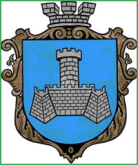 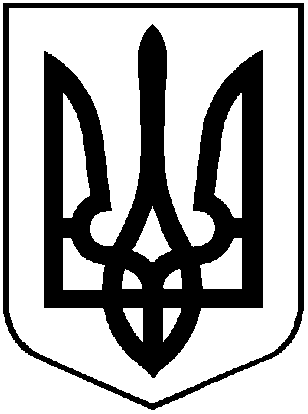 УКРАЇНАХМІЛЬНИЦЬКА МІСЬКА РАДАВІННИЦЬКОЇ ОБЛАСТІВиконавчий комітетР І Ш Е Н Н Я   від  21 квітня 2021 року                                                                        № 222Про розгляд клопотань юридичних та фізичних осіб з питань видалення деревонасаджень у населених пунктах  Хмільницької міськоїтериторіальної громадиРозглянувши клопотання юридичних та фізичних осіб з питань видалення деревонасаджень у населених пунктах Хмільницької міської територіальної громади, враховуючи матеріали комісії з питань визначення стану зелених насаджень в населених пунктах Хмільницької міської територіальної громади, а саме – акти обстеження зелених насаджень, що підлягають видаленню від 13.04.2021р. та 15.04.2021р., відповідно до Правил благоустрою території населених пунктів Хмільницької міської територіальної громади, затверджених рішенням 68 сесії міської ради 7 скликання від 16.12.2019 року №2401 (зі змінами), постанови Кабінету Міністрів України від 01 серпня 2006 року №1045 «Про затвердження Порядку видалення дерев, кущів, газонів і квітників у населених пунктах», наказу Міністерства будівництва, архітектури та житлово-комунального господарства України від 10 квітня 2006 року № 105 «Про затвердження Правил утримання зелених насаджень у населених пунктах України», наказу Міністерства регіонального розвитку, будівництва та житлово-комунального господарства України від 26.04.2019 р. №104 Про затвердження ДБН Б.2.2-12:2019 «Планування та забудова територій», рішення  виконавчого комітету Хмільницької міської ради № 45 від 06.01.2021 року  «Про затвердження в новому складі постійно діючої комісії з питань визначення стану зелених насаджень в населених пунктах Хмільницької міської  територіальної громади», керуючись ст.ст. 30, 59 Закону України «Про місцеве самоврядування в Україні», виконком Хмільницької міської  радиВ И Р І Ш И В :1.   КП «Хмільниккомунсервіс»:1.1. Дозволити видалення трьох дерев породи туя, що знаходяться на загальноміській території біля будівлі по вул. 1 Травня, 7, які мають незадовільний стан (аварійно-небезпечні);- дозволити видалення двох дерев породи алича, що знаходяться на загальноміській території біля багатоквартирного будинку по вул. 1 Травня, 42, які мають незадовільний стан (аварійні, дуплисті);- дозволити видалення двох дерев породи горіх, що знаходяться на загальноміській території біля багатоквартирного будинку по вул. 1 Травня, 42, які мають незадовільний стан (руйнують пішохідну доріжку та фундамент будинку);- провести формувальне обрізування двох дерев породи ясен, які мають задовільний  стан та знаходяться на загальноміській території біля багатоквартирного будинку по вул. 1 Травня, 42;- дозволити видалення одного дерева породи береза, що знаходиться на загальноміській території біля домоволодіння по вул. Некрасова, 9, яке має незадовільний стан ( нахил стовбура > 300, аварійно-небезпечне);- дозволити видалення двох дерев породи акація, що знаходяться на загальноміській території біля магазину «Райдуга» по вул. Столярчука, які мають незадовільний стан (аварійно-небезпечні, вкриті омелою);- дозволити видалення одного дерева породи яблуня, що знаходиться на загальноміській території біля багатоквартирного будинку по вул. Столярчука, 46, яке має незадовільний стан (аварійне, сухостійне);- дозволити видалення одного дерева породи груша, що знаходиться на загальноміській території біля багатоквартирного будинку по вул. Столярчука, 48, яке має незадовільний стан (аварійне, сухостійне);- дозволити видалення трьох дерев породи липа, що знаходяться на загальноміській території біля магазину «Рибачок» по вул. Столярчука, 56, які мають незадовільний стан (аварійні, дуплисті);- дозволити видалення одного дерева породи клен, що знаходиться на загальноміській території по вул. Літописна на в’їзді в парк ім. Т.Г. Шевченка, яке має незадовільний стан (аварійне, вкрите омелою);- дозволити видалення двох дерев породи ясен, що знаходяться на загальноміській території по вул. Літописна на в’їзді в парк ім. Т.Г. Шевченка, які мають незадовільний стан (аварійні, вкриті омелою);- провести формувальне обрізування одного дерева породи верба, яке має задовільний  стан та знаходиться на загальноміській території біля багатоквартирного будинку по вул. Старосидориська, 5;- дозволити видалення шести дерев породи ялина, що знаходяться біля пам’ятника по вул. Коцюбинського в с. Томашпіль Хмільницького району, які мають незадовільний стан (аварійні, сухостійні);- провести формувальне обрізування чотирьох дерев породи липа та одного дерева породи каштан, що знаходяться біля пам’ятника по вул. Свободи в с. Порик Хмільницького району, які мають задовільний стан;- дозволити видалення одного дерева породи ялина, що знаходиться біля пам’ятника по вул. Визволення в с. Олександрівка Хмільницького району, яке має незадовільний стан (аварійне, сухостійне);- дозволити видалення тридцяти трьох дерев породи береза, що знаходяться біля пам’ятника по вул. Визволення в с. Олександрівка Хмільницького району, які мають незадовільний стан (аварійні, сухостійні);- дозволити видалення одного дерева породи тополя, що знаходиться навпроти домоволодіння по вул. Подільська, 36 в с. Олександрівка Хмільницького району, яке має незадовільний стан (аварійно-небезпечне, вкрите омелою);- дозволити видалення двох дерев породи клен, що знаходяться по вул. Чапаєва в с. Голодьки Хмільницького району, які мають незадовільний стан (нахил стовбура > 300, аварійно-небезпечні);- дозволити видалення двох дерева породи береза, що знаходяться навпроти домоволодіння по вул. Миру, 43 в с. Голодьки Хмільницького району, які мають незадовільний стан (аварійні, сухостійні);- дозволити видалення чотирьох дерев породи верба, що знаходяться навпроти домоволодіння по вул. Миру, 43 в с. Голодьки Хмільницького району, які мають незадовільний стан (аварійні, сухостійні);- дозволити видалення п’яти дерев породи черешня, що знаходяться біля бувшої сільської ради по вул. Першотравнева, 80а в с. Широка Гребля Хмільницького району, які мають незадовільний стан (аварійні, сухостійні);- дозволити видалення одного дерева породи береза, що знаходиться біля бувшої сільської ради по вул. Першотравнева, 80а в с. Широка Гребля Хмільницького району, яке має незадовільний стан (аварійне, сухостійне);- дозволити видалення трьох дерев породи липа, що знаходяться біля пам’ятника по вул. Центральна в с. Широка Гребля Хмільницького району, які мають незадовільний стан (аварійні, сухостійні);- дозволити видалення одного дерева породи клен, що знаходиться біля пам’ятника по вул. Центральна в с. Широка Гребля Хмільницького району, яке має незадовільний стан (аварійне, сухостійне);- дозволити видалення одного дерева породи акація, що знаходиться навпроти домоволодіння по вул. Центральна, 74 в с. Широка Гребля Хмільницького району, яке має незадовільний стан (аварійне, сухостійне);- дозволити видалення чотирьох дерев породи черешня, що знаходяться навпроти домоволодіння по вул. Центральна, 74 в с. Широка Гребля Хмільницького району, які мають незадовільний стан (аварійні, сухостійні);- провести формувальне обрізування двох дерев породи тополя, що знаходяться навпроти домоволодіння по вул. Центральна, 74 в с. Широка Гребля Хмільницького району, які мають задовільний стан.2.  Відділу культури і туризму Хмільницької міської ради: 2.1.  Дозволити видалення тридцяти трьох дерев різних порід, а саме: двох дерев породи ясен, одного дерева породи клен, одного дерева породи черешня, одного дерева породи акація, одного дерева породи береза та двадцяти семи дерев породи ялина, що знаходяться на території  с. Томашпіль Хмільницького району біля сільського клубу по вул. І. Богуна, мають  незадовільний  стан (аварійні, сухостійні) та підлягають зрізуванню.2.2. Відділу культури і туризму Хмільницької міської ради (Цупринюк Ю.С.) деревину від зрізаних дерев, зазначених в підпункті 2.1 пункту 2 цього рішення,  оприбуткувати через  бухгалтерію, гілки та непридатну деревину утилізувати, склавши відповідний акт.2.3. Відділу культури і туризму Хмільницької міської ради (Цупринюк Ю.С.) після видалення дерев зазначених в підпункті. 2.1 пункту 2 цього рішення,   провести роботу щодо відновлення території новими саджанцями.3.  Комунальному некомерційному підприємству «Хмільницька центральна лікарня» Хмільницької міської ради:   3.1.  Дозволити видалення тринадцяти дерев різних порід, а саме: чотирьох дерев породи береза, двох дерев породи яблуня, шести дерев породи ялина та одного дерева породи черешня, що знаходяться на території  комунального некомерційного підприємства по вул. Монастирська, 71 міста Хмільника, мають  незадовільний  стан та підлягають зрізуванню (Державний акт на право постійного користування земельною ділянкою серія ЯЯ № 018510 від 24 грудня 2009 року). 3.2. Деревину від зрізаних дерев, зазначених в підпункті 3.1 пункту 3 цього рішення,  оприбуткувати через  бухгалтерію, гілки та непридатну деревину утилізувати, склавши відповідний акт;3.3. Після видалення зазначених в підпункті 3.1  пункту 3 цього рішення  дерев,   провести роботу щодо відновлення території новими саджанцями.4. Контроль за виконанням цього рішення покласти на заступника міського голови з питань діяльності виконавчих органів міської ради  Загіку В.М.    Міський голова                                                                      М.В. Юрчишин